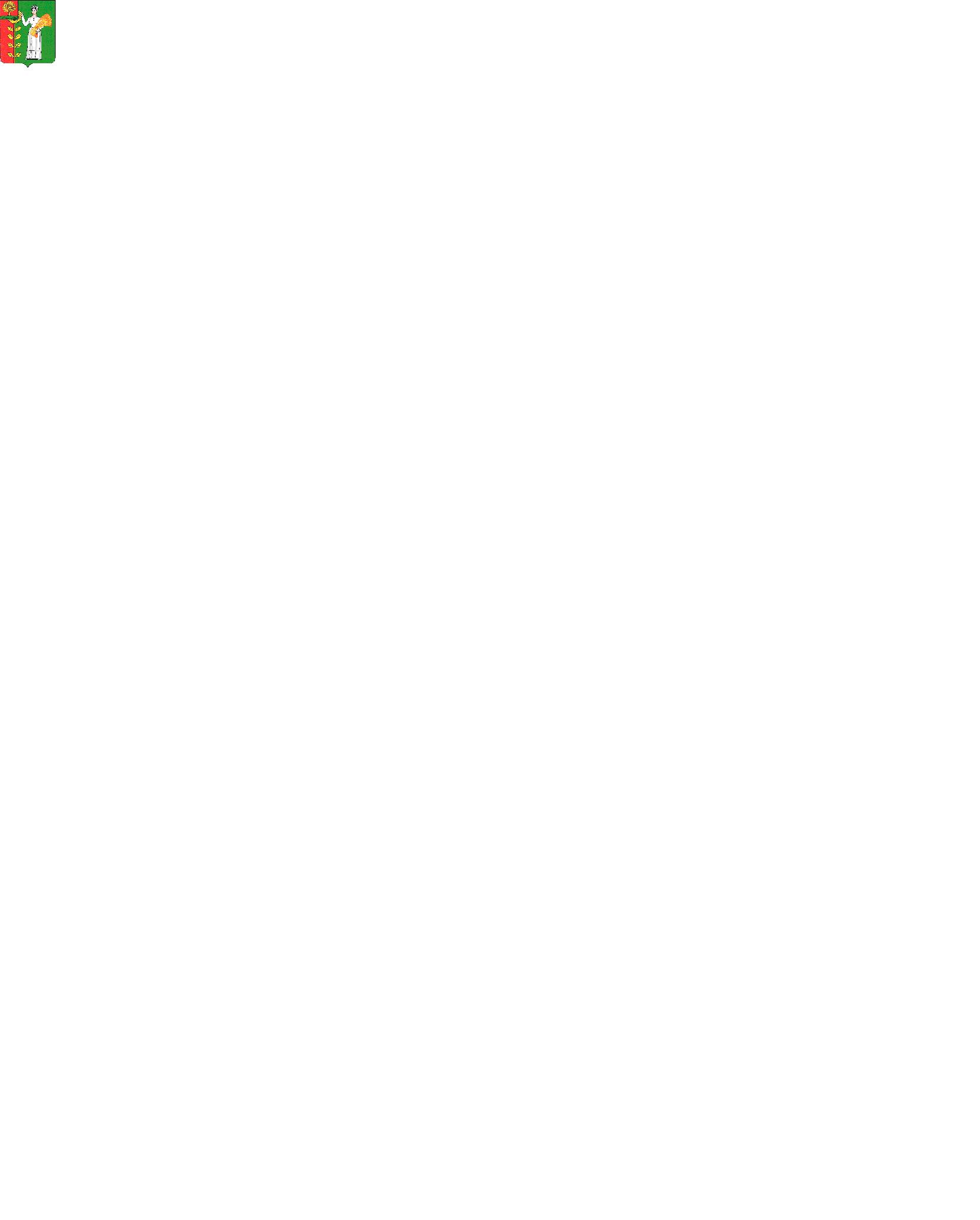 РОССИЙСКАЯ ФЕДЕРАЦИЯСОВЕТ ДЕПУТАТОВ СЕЛЬСКОГО ПОСЕЛЕНИЯНОВОЧЕРКУТИНСКИЙ СЕЛЬСОВЕТДобринского муниципального районаЛипецкой области Российской Федерации	20.12.2012г	№122-рс                  	РЕШЕНИЕс. Новочеркутино«О Бюджете сельского поселения Новочеркутинский сельсовет Добринского муниципального района Липецкой области Российской Федерации на 2013г. и плановый период 2014 и 2015 годов».     Рассмотрев представленный Администрацией сельского поселения Новочеркутинский сельсовет Добринского муниципального района Липецкой области Российской Федерации проект решения «О бюджете сельского поселения Новочеркутинский сельсовет Добринского муниципального района Липецкой области Российской Федерации на 2013 год и плановый период 2014 и 2015 годы», ст.25 Устава сельского поселения Новочеркутинский сельсовет Добринского муниципального района Липецкой области Российской Федерации, учитывая рекомендации публичных слушаний и постоянных комиссий, Совет депутатов сельского поселения Новочеркутинский сельсовет Добринского муниципального района Липецкой области Российской ФедерацииРЕШИЛ:1. Принять бюджет сельского поселения Новочеркутинский сельсовет Добринского муниципального района Липецкой области Российской Федерации на 2013 год и плановый период 2014 и 2015 годы (прилагается)2. Направить указанный нормативный правовой акт главе сельского поселения Новочеркутинский сельсовет Добринского муниципального района Липецкой области Российской Федерации для подписания и официального обнародования.3. Настоящее решение вступает в силу с 1 января 2013 года.Председатель Совета депутатов сельского поселенияНовочеркутинский сельсовет                                                                      И.С. ПытинПриложение к решению Совета депутатов сельского поселения Новочеркутинский сельсовет № 122-рс от 20.12.12 годаБюджет сельского поселения Новочеркутинский сельсовет Добринского муниципального района Липецкой области Российской Федерации на 2013г. и плановый период 2014 и 2015 годовСтатья 1. Основные характеристики бюджета сельского поселения на 2013 год и на плановый период 2014 и 2015 годов.1. Утвердить основные характеристики бюджета сельского поселения на 2013год:1) общий объем доходов бюджета сельского поселения в сумме 4422520,00 рублей;2)общий объем расходов бюджета сельского поселения в сумме 4422520,00 рублей;2. Утвердить основные характеристики бюджета сельского поселения 2014 год и на 2015 год:1) прогнозируемый общий объем доходов бюджета сельского поселения на 2014год в сумме 4785090,00 рублей и на 2015 год в сумме 4938670,00 рублей;2) общий объем расходов бюджета сельского поселения на 2014 год в сумме  4785090,00 рублей, в том числе условно утвержденные расходы в сумме 118092,00 рублей, и на 2015 год в сумме 4938670,00 рублей, в том числе условно утвержденные расходы в сумме 243859,00 рублей.Статья 2. Нормативы формирования доходов бюджета сельского поселения на 2013 год и на плановый период 2014 и 2015 годов1.Утвердить, что бюджет сельского поселения в 2013 году и плановый период 2014 и 2015 годов формируется  за счет налоговых и неналоговых доходов в соответствии с законодательством Российской Федерации о налогах и сборах.2.Утвердить норматив отчислений в бюджет поселения в размере 100 процентов от доходов, по которым не установлены нормативы отчислений:- прочие доходы от оказания платных услуг получателями средств бюджетов поселений  и компенсации затрат государства бюджетов поселений; - платежи, взимаемые организациями поселений  за выполнение определенных функций;- невыясненные поступления, зачисляемые в бюджеты поселений;- прочие неналоговые доходы бюджетов  поселений;- доходы бюджетов поселений от возврата остатков субсидий, субвенций и иных межбюджетных трансфертов, имеющих целевое назначение, прошлых лет;- возврат остатков субсидий, субвенций и иных межбюджетных трансфертов, имеющих целевое назначение, прошлых лет, из бюджетов поселений;- дотации бюджетам  поселений;- субсидии бюджетам  поселений;- субвенции бюджетам поселений;- иные межбюджетные трансферты;-прочие безвозмездные поступления от других бюджетов бюджетной системы;-безвозмездные поступления от государственных (муниципальных) организаций;- прочие безвозмездные поступления;-перечисления для осуществления возврата (зачета) излишне уплаченных или излишне взысканных сумм налогов, сборов и иных платежей, а также сумм процентов за несвоевременное осуществление такого возврата и процентов, начисленных на излишне взысканные суммы.Статья 3. Главные администраторы доходов и источников финансирования дефицита бюджета1.Утвердить перечень главных администраторов доходов бюджета сельского поселения на 2013 год и на плановый период 2014 и 2015 годов согласно приложению 1 к настоящему решению.2. Утвердить перечень главных администраторов источников внутреннего финансирования дефицита бюджета сельского поселения на 2013 год и на плановый период 2014 и 2015 годов согласно приложению 2 к настоящему решению. Статья 4 . Объемы поступлений доходов в бюджет сельского поселения1.Учесть в бюджете сельского поселения объем поступления доходов:1) на 2013 год согласно приложению 5 к настоящему решению;  2) на плановый период 2014 и 2015 годов согласно приложению 6 к настоящему решению. Статья 5. Бюджетные ассигнования бюджета сельского поселения на 2013 год и на плановый период 2014 и 2015 годов1.Утвердить распределение бюджетных ассигнований по разделам и подразделам классификации расходов бюджетов:1) на 2013 год согласно приложению 7 к настоящему решению;2) на плановый период 2014 и 2015 годов согласно приложению 8 к настоящему решению.2.Утвердить ведомственную структуру расходов бюджета сельского поселения:1) на 2013 год согласно приложению 9 к настоящему решению;2) на плановый период 2014 и 2015 годов согласно приложению 10 к настоящему решению.3.Утвердить распределение расходов бюджета сельского поселения по разделам, подразделам, целевым статьям и видам расходов классификации расходов бюджетов:1) на 2013 год согласно приложению 11 к настоящему решению;2) на плановый период 2014 и 2015 годов согласно приложению 12 к настоящему решению.4.Утвердить объем межбюджетных трансфертов, предусмотренных к получению из областного бюджета:1) на 2013 год  в сумме 1357900,00 рублей согласно приложению 13 к настоящему решению;2) на 2014 год в сумме 1295200,00рублей, на 2015 год в сумме 1421700,00 рублей согласно приложению 14 к настоящему решению.5. Утвердить объем межбюджетных трансфертов, предусмотренных к получению из районного фонда финансовой поддержки:1) на 2013 год в сумме 69300 рублей согласно приложению 15 к настоящему решению;2) на 2014 год в сумме 69300 рублей и на 2015 год в сумме 69300 рублей, согласно приложению 16 к настоящему решению. 6. Утвердить объем межбюджетных трансфертов, передаваемых бюджету муниципального района из бюджета сельского поселения на осуществление части полномочий по решению вопросов местного значения осуществляется:1) на 2013 год в сумме 135427,00 рублей согласно приложению 17 к настоящему решению;2) на 2014 - 2015 годы в суммах 135427,00 рублей согласно приложению 18 к настоящему решению;7. Утвердить распределение ассигнований из бюджета сельского поселения на реализацию поселенческих целевых программ:1) на 2013 год согласно приложению 19 к настоящему решению; 2) на 2014-2015 годы согласно приложению 20 к настоящему решению.Статья 6. Особенности использования средств, получаемых бюджетными учреждениями сельского поселения1. Утвердить, что в 2013 2015гг бюджетные учреждения сельского поселения вправе использовать на обеспечение своей деятельности полученные ими средства от оказания платных услуг, безвозмездные поступления от физических и юридических лиц, в том числе добровольные пожертвования, и средства от иной приносящей доход деятельности на основании документа (генерального разрешения) главного распорядителя (распорядителя) бюджетных средств, в порядке, определяемом администрацией сельского поселения.2. Утвердить, что средства в валюте Российской Федерации, поступающие во временное распоряжение получателей средств бюджета сельского поселения в соответствии с законодательными и иными нормативными правовыми актами Российской Федерации, области, муниципального района и сельского поселения, учитываются на лицевых счетах, открытых им в администрации сельского поселения, в порядке, установленном администрацией сельского поселения.Статья 7. Муниципальные внутренние заимствования, муниципальный внутренний долг и предоставление муниципальных гарантий  сельского поселения1. Утвердить, что предельный объем муниципального долга сельского поселения на 2012 год равен нулю.Утвердить верхний предел муниципального внутреннего долга сельского поселения на 1 января 2014 года равен нулю, в том числе верхний предел долга по муниципальным гарантиям сельского поселения равен нулю.Утвердить предельный объем расходов на обслуживание муниципального долга сельского поселения на 2013 год равен нулю.2. Утвердить, что предельный объем муниципального долга сельского поселения на 2012 год равен нулю.Утвердить верхний предел муниципального внутреннего долга сельского поселения на 1 января 2015 года равен нулю, в том числе верхний предел долга по муниципальным гарантиям сельского поселения равен нулю.Утвердить предельный объем расходов на обслуживание муниципального долга сельского поселения на 2014 год равен нулю.3. Утвердить, что предельный объем муниципального долга сельского поселения на 2015 год равен нулю.Утвердить верхний предел муниципального внутреннего долга сельского поселения на 1 января 2016 года равен нулю, в том числе верхний предел долга по муниципальным гарантиям сельского поселения  равен нулю.Утвердить предельный объем расходов на обслуживание муниципального долга сельского поселения на 2015 год равен нулю.Статья 8. Особенности исполнения бюджета сельского поселения в 2013 годуУтвердить перечень расходов бюджета сельского поселения на 2013 год, подлежащих финансированию в первоочередном порядке: заработная плата и начисления на нее, оплата коммунальных  услуг, безвозмездные перечисления бюджетам.Осуществлять доведение лимитов бюджетных обязательств до главных распорядителей средств бюджета сельского поселения на 2013 год по расходам, указанным в части 1 настоящей статьи. По остальным расходам доведение лимитов бюджетных обязательств, производить с учетом ожидаемого исполнения бюджета сельского поселения.Утвердить в соответствии с частью 3 статьи 217 Бюджетного кодекса Российской Федерации основанием для внесения в 2013 году изменений в показатели сводной бюджетной росписи сельского поселения, связанные с особенностями исполнения бюджета сельского поселения и (или) перераспределения бюджетных ассигнований между главными распорядителями средств бюджета сельского поселения без внесения изменений в настоящее решение:- передача полномочий по финансированию отдельных учреждений, мероприятий или расходов;- уточнение межбюджетных трансфертов из федерального, областного и районного бюджетов.Статья 9. Вступление в силу настоящего решенияНастоящее решение вступает в силу с 1 января 2013 года.Глава сельского поселения Новочеркутинский сельсовет                                                      И.С. ПытинПриложение 1к бюджету сельского поселения Новочеркутинский сельсовет Добринского муниципального района Липецкой области Российской Федерации на 2012г. и плановый период 2013 и 2014 годовПЕРЕЧЕНЬ ГЛАВНЫХ АДМИНИСТРАТОРОВДОХОДОВ БЮДЖЕТА СЕЛЬСКОГО ПОСЕЛЕНИЯ НА 2013 ГОД И ПЛАНОВЫЙ ПЕРИОД 2014 И 2015 ГОДОВПриложение 2к бюджету сельского поселения Новочеркутинский сельсовет Добринского муниципального района Липецкой области Российской Федерации на 2013г. и плановый период 2014 и 2015 годовПриложение 3К бюджету сельского поселения Новочеркутинский сельсовет Добринского муниципального района Липецкой области Российской Федерации на 2013г и плановый период 2014 и 2015 годовПеречень  главных администраторов (администраторов)доходов  бюджета сельского поселения – территориальных органов федеральных органов исполнительной власти на 2013 год и на плановый период 2014 и 2015 годов< * >Администрирование поступлений по всем подстатьям соответствующей статьи осуществляется администратором, указанным в группировочном коде бюджетной классификацииПриложение 4К бюджету сельского поселения Новочеркутинский сельсовет Добринского муниципального района Липецкой области Российской Федерации на 2013г. и плановый период 2014 и 2015 годовПеречень  главных администраторов (администраторов)доходов  бюджета сельского поселения – органов исполнительной власти  Добринского муниципального района на 2013 год и на плановый период 2014 и 2015 годовПриложение 5к бюджету сельского поселения Новочеркутинский сельсовет Добринского муниципального района Липецкой области Российской Федерации на 2013г. и плановый период 2014 и 2015 годовОбъемы поступлений доходов бюджета сельского поселения на 2013 годв рубляхПриложение 6к бюджету сельского поселения Новочеркутинский сельсовет Добринского муниципального района Липецкой области Российской Федерации на 2013г. и плановый период 2014 и 2015 годовОбъемы поступлений доходов бюджета сельского поселения на 2014 и 2015 годыПриложение 7к бюджету сельского поселения Новочеркутинский сельсовет Добринского муниципального района Липецкой области Российской Федерации на 2013г. и плановый период 2014 и 2015 годовРаспределение бюджетных ассигнований сельского поселения по разделам и подразделам классификации расходов бюджетов Российской Федерации на 2013 год										                руб.Приложение 8к бюджету сельского поселения Новочеркутинский сельсовет Добринского муниципального района Липецкой области Российской Федерации на 2013г. и плановый период 2014 и 2015 годовРаспределение бюджетных ассигнований сельского поселения  по разделам и подразделам  классификации расходов бюджетов Российской Федерации на  плановый период 2014 и 2015 годовПриложение 9к бюджету сельского поселения Новочеркутинский сельсовет Добринского муниципального района Липецкой области Российской Федерации на 2013г. и плановый период 2014 и 2015 годовВЕДОМСТВЕННАЯ СТРУКТУРАрасходов бюджета сельского поселения на 2013 год										                руб.Приложение 10к бюджету сельского поселения Новочеркутинский сельсовет Добринского муниципального района Липецкой области Российской Федерации на 2013г. и плановый период 2014 и 2015 годовВЕДОМСТВЕННАЯ СТРУКТУРАрасходов бюджета сельского поселения на плановый период 2014 и 2015 годы											  руб.Приложение 11к бюджету сельского поселения Новочеркутинский сельсовет Добринского муниципального района Липецкой области Российской Федерации на 2013г. и плановый период 2014 и 2015 годов Распределение расходов бюджета сельского поселения по разделам,подразделам, целевым статьям и видам расходовклассификации расходов бюджетов Российской Федерации на 2013 год                                                                                                           руб.Приложение 12к бюджету сельского поселения Новочеркутинский сельсовет Добринского муниципального района Липецкой области Российской Федерации на 2013г. и плановый период 2014 и 2015 годовРаспределение расходов бюджета сельского поселения по разделам,подразделам, целевым статьям и видам расходовклассификации расходов бюджетов Российской Федерации на плановый период 2014 и 2015 годы                                                                                                                  руб.Приложение 13к бюджету сельского поселения Новочеркутинский сельсовет Добринского муниципального района Липецкой области Российской Федерации на 2013г. и плановый период 2014 и 2015 годовОбъем межбюджетных трансфертов, предусмотренных к получениюиз областного бюджета в 2013году                                                                                                       руб.Приложение 14к бюджету сельского поселения Новочеркутинский сельсовет Добринского муниципального района Липецкой области Российской Федерации на 2013г. и плановый период 2014 и 2015 годовОбъем межбюджетных трансфертов, предусмотренных к получениюиз областного бюджета на плановый период 2014-2015 годов                                                                                                       										                руб.Приложение 15к бюджету сельского поселения Новочеркутинский сельсовет Добринского муниципального района Липецкой области Российской Федерации на 2013г. и плановый период 2014 и 2015 годовОбъем межбюджетных трансфертов, предусмотренных к получениюиз районного фонда финансовой поддержки в 2012г										                руб.Приложение 16к бюджету сельского поселения Новочеркутинский сельсовет Добринского муниципального района Липецкой области Российской Федерации на 2013г. и плановый период 2014 и 2015 годовОбъем межбюджетных трансфертов, предусмотренных к получениюиз районного фонда финансовой поддержки в 2014-2015гг										                руб.Приложение 17к бюджету сельского поселения Новочеркутинский сельсовет Добринского муниципального района Липецкой области Российской Федерации на 2013г. и плановый период 2014 и 2015 годовОбъем межбюджетных трансфертов, передаваемых бюджетумуниципального района из бюджетасельского поселения на осуществление части полномочий по решениювопросов местного значения на 2013 год	руб    Приложение 18к бюджету сельского поселения Новочеркутинский сельсовет Добринского муниципального района Липецкой области Российской Федерации на 2013г. и плановый период 2014 и 2015 годовОбъем межбюджетных трансфертов, передаваемых бюджетумуниципального района из бюджетасельского поселения на осуществление части полномочий по решениювопросов местного значения на 2014-2015годы	руб     Приложение 19к бюджету сельского поселения Новочеркутинский сельсовет Добринского муниципального района Липецкой области Российской Федерации на 2013г. и плановый период 2014 и 2015 годовРаспределение ассигнований из бюджета сельского поселения  на реализацию поселенческих целевых программ на 2013год.	(рублей)Приложение 20к бюджету сельского поселения Новочеркутинский сельсовет Добринского муниципального района Липецкой области Российской Федерации на 2013г. и плановый период 2014 и 2015 годовРаспределение ассигнований из бюджета сельского поселения на реализацию поселенческих целевых программ на 2014-2015 годы	Руб.Код бюджетной классификации Российской Федерации Код бюджетной классификации Российской Федерации Наименование главного администратора доходов бюджета сельского поселенияНаименование главного администратора доходов бюджета сельского поселенияНаименование главного администратора доходов бюджета сельского поселенияглавного администратора доходовдоходов бюджета сельского поселенияНаименование главного администратора доходов бюджета сельского поселенияНаименование главного администратора доходов бюджета сельского поселенияНаименование главного администратора доходов бюджета сельского поселения911Администрация сельского поселения Новочеркутинский сельсовет Добринского муниципального района Липецкой области Российской ФедерацииАдминистрация сельского поселения Новочеркутинский сельсовет Добринского муниципального района Липецкой области Российской Федерации9111 08 04020 01 0000 110Государственная пошлина за совершение нотариальных действий должностными лицами органов местного самоуправления, уполномоченными в соответствии с законодательными актами Российской Федерации на совершение нотариальных действийГосударственная пошлина за совершение нотариальных действий должностными лицами органов местного самоуправления, уполномоченными в соответствии с законодательными актами Российской Федерации на совершение нотариальных действийГосударственная пошлина за совершение нотариальных действий должностными лицами органов местного самоуправления, уполномоченными в соответствии с законодательными актами Российской Федерации на совершение нотариальных действий9111 08 04020 01 1000 110Государственная пошлина за совершение нотариальных действий должностными лицами органов местного самоуправления, уполномоченными в соответствии с законодательными актами Российской Федерации на совершение нотариальных действийГосударственная пошлина за совершение нотариальных действий должностными лицами органов местного самоуправления, уполномоченными в соответствии с законодательными актами Российской Федерации на совершение нотариальных действийГосударственная пошлина за совершение нотариальных действий должностными лицами органов местного самоуправления, уполномоченными в соответствии с законодательными актами Российской Федерации на совершение нотариальных действий9111 08 04020 01 4000 110Государственная пошлина за совершение нотариальных действий должностными лицами органов местного самоуправления, уполномоченными в соответствии с законодательными актами Российской Федерации на совершение нотариальных действийГосударственная пошлина за совершение нотариальных действий должностными лицами органов местного самоуправления, уполномоченными в соответствии с законодательными актами Российской Федерации на совершение нотариальных действийГосударственная пошлина за совершение нотариальных действий должностными лицами органов местного самоуправления, уполномоченными в соответствии с законодательными актами Российской Федерации на совершение нотариальных действий9111 11 05025 10 0000 1201 11 05025 10 0000 1201 11 05025 10 0000 120Доходы, получаемые в виде арендной платы, а также средства от продажи права на заключение договоров аренды за земли, находящиеся в собственности поселений (за исключением земельных участков муниципальных бюджетных и автономных учреждений)9111 17 01050 10 0000 1801 17 01050 10 0000 180Невыясненные поступления, зачисляемые в бюджеты поселений Невыясненные поступления, зачисляемые в бюджеты поселений 9112 19 05000 10 0000 1512 19 05000 10 0000 151Возврат остатков субсидий, субвенций и  иных межбюджетных трансфертов, имеющих целевое назначение, прошлых лет из бюджетов поселенийВозврат остатков субсидий, субвенций и  иных межбюджетных трансфертов, имеющих целевое назначение, прошлых лет из бюджетов поселений9112 02 01001 10 0000 1512 02 01001 10 0000 151Дотации бюджетам поселений на выравнивание бюджетной обеспеченностиДотации бюджетам поселений на выравнивание бюджетной обеспеченности9112 02 01003 10 0000 1512 02 01003 10 0000 151Дотации бюджетам поселений на поддержку мер по обеспечению сбалансированности бюджетовДотации бюджетам поселений на поддержку мер по обеспечению сбалансированности бюджетов9112 02 01999 10 0000 1512 02 01999 10 0000 151Прочие дотации бюджетам поселенийПрочие дотации бюджетам поселений9112 02 02051 10 0000 1512 02 02051 10 0000 151Субсидии бюджетам поселений на реализацию федеральных целевых программСубсидии бюджетам поселений на реализацию федеральных целевых программ9112 02 02008 10 0000 1512 02 02008 10 0000 151Субсидии бюджетам поселений на обеспечение жильем молодых семейСубсидии бюджетам поселений на обеспечение жильем молодых семей9112 02 02078 10 0000 1512 02 02078 10 0000 151Субсидии бюджетам поселений на бюджетные инвестиции для модернизации объектов коммунальной инфраструктурыСубсидии бюджетам поселений на бюджетные инвестиции для модернизации объектов коммунальной инфраструктуры9112 02 02088 10 0001 1512 02 02088 10 0001 151Субсидии бюджетам поселений на обеспечение мероприятий по капитальному ремонту многоквартирных домов за счет средств, поступивших от государственной корпорации Фонд содействия реформированию жилищно-коммунального хозяйстваСубсидии бюджетам поселений на обеспечение мероприятий по капитальному ремонту многоквартирных домов за счет средств, поступивших от государственной корпорации Фонд содействия реформированию жилищно-коммунального хозяйства9112 02 02089 10 0001 1512 02 02089 10 0001 151Субсидии бюджетам поселений на обеспечение мероприятий по капитальному ремонту многоквартирных домов за счет средств бюджетовСубсидии бюджетам поселений на обеспечение мероприятий по капитальному ремонту многоквартирных домов за счет средств бюджетов9112 02 02088 10 0004 1512 02 02088 10 0004 151Субсидии бюджетам поселений на обеспечение мероприятий по переселению граждан из аварийного жилищного фонда с учетом необходимости развития малоэтажного жилищного строительства за счет средств, поступивших от государственной корпорации – Фонда содействия реформированию жилищно-коммунального хозяйстваСубсидии бюджетам поселений на обеспечение мероприятий по переселению граждан из аварийного жилищного фонда с учетом необходимости развития малоэтажного жилищного строительства за счет средств, поступивших от государственной корпорации – Фонда содействия реформированию жилищно-коммунального хозяйства9112 02 02089 10 0004 1512 02 02089 10 0004 151Субсидии бюджетам поселений на обеспечение мероприятий по переселению граждан из аварийного жилищного фонда с учетом необходимости развития малоэтажного жилищного строительства за счет средств бюджетовСубсидии бюджетам поселений на обеспечение мероприятий по переселению граждан из аварийного жилищного фонда с учетом необходимости развития малоэтажного жилищного строительства за счет средств бюджетов9112 02 02102 10 0000 1512 02 02102 10 0000 151Субсидии бюджетам поселений на закупку автотранспортных средств и коммунальной техникиСубсидии бюджетам поселений на закупку автотранспортных средств и коммунальной техники9112 02 02999 10 0000 1512 02 02999 10 0000 151Прочие субсидии бюджетам поселенийПрочие субсидии бюджетам поселений9112 02 03015 10 0000 1512 02 03015 10 0000 151Субвенции бюджетам поселений на осуществление первичного воинского учета на территориях, где отсутствуют военные комиссариатыСубвенции бюджетам поселений на осуществление первичного воинского учета на территориях, где отсутствуют военные комиссариаты9112 02 03999 10 0000 1512 02 03999 10 0000 151Прочие субвенции бюджетам поселенийПрочие субвенции бюджетам поселений9112 02 09054 10 0000 1512 02 09054 10 0000 151Прочие безвозмездные поступления в бюджеты поселений от бюджетов муниципальных районовПрочие безвозмездные поступления в бюджеты поселений от бюджетов муниципальных районов9112 07 05000 10 0000 1802 07 05000 10 0000 180Прочие безвозмездные поступления в бюджеты поселенийПрочие безвозмездные поступления в бюджеты поселений9112 08 05000 10 0000 1802 08 05000 10 0000 180Перечисления из бюджетов поселений (в бюджеты поселений) для осуществления возврата (зачета) излишне уплаченных или излишне взысканных сумм налогов, сборов и иных платежей, а также сумм процентов за несвоевременное  осуществление такого возврата и процентов, начисленных на излишне взысканные суммыПеречисления из бюджетов поселений (в бюджеты поселений) для осуществления возврата (зачета) излишне уплаченных или излишне взысканных сумм налогов, сборов и иных платежей, а также сумм процентов за несвоевременное  осуществление такого возврата и процентов, начисленных на излишне взысканные суммыПЕРЕЧЕНЬГЛАВНЫХ АДМИНИСТРАТОРОВ ИСТОЧНИКОВ ВНУТРЕННЕГОФИНАНСИРОВАНИЯ ДЕФИЦИТА БЮДЖЕТА СЕЛЬСКОГО ПОСЕЛЕНИЯНА 2013 ГОД И НА ПЛАНОВЫЙ ПЕРИОД 2014 И 2015 ГОДОВКод бюджетной классификации  Российской Федерации Код бюджетной классификации  Российской Федерации Наименование главного администратора доходов бюджета сельского поселенияглавного администратора доходовдоходов бюджета сельского поселенияНаименование главного администратора доходов бюджета сельского поселения123182Управление Федеральной налоговой службы  России по Липецкой области1821 01 02000 01 0000 110Налог на доходы физических лиц < * >
1821 05 01000 00 0000 110Налог, взимаемый в связи с применением упрощенной системы налогообложения < * >1821 05 03000 01 0000 110Единый сельскохозяйственный налог < * >1821 06 01000 00 0000 110Налог на имущество физических лиц < * >1821 06 06000 00 0000 110Земельный налог < * >Код бюджетной классификации  Российской Федерации Код бюджетной классификации  Российской Федерации Наименование главного администратора доходов бюджета сельского поселенияНаименование главного администратора доходов бюджета сельского поселенияглавного администратора доходовдоходов бюджета сельского поселенияНаименование главного администратора доходов бюджета сельского поселенияНаименование главного администратора доходов бюджета сельского поселения1223702Администрация Добринского муниципального района Липецкой области70211 05013 10 0000 120Доходы, получаемые в виде арендной платы за земельные участки, государственная собственность на которые не разграничена, и которые расположены в границах поселений, а также средства от продажи права на заключение договоров аренды указанных земельных участковДоходы, получаемые в виде арендной платы за земельные участки, государственная собственность на которые не разграничена, и которые расположены в границах поселений, а также средства от продажи права на заключение договоров аренды указанных земельных участков7021 14 06013 10 0000 430Доходы от продажи земельных участков, государственная собственность на которые не разграничена и которые расположены в границах поселенийДоходы от продажи земельных участков, государственная собственность на которые не разграничена и которые расположены в границах поселенийКод бюджетной классификацииНаименованиеСумма (руб.)1 00 00000 00 0000 000СОБСТВЕННЫЕ ДОХОДЫ2995320,001 01 00000 00 0000 000НАЛОГИ НА ПРИБЫЛЬ, ДОХОДЫ357900,001 01 02021 01 0000 110Налог на доходы физических лиц357900,001 05 00000 00 0000 000НАЛОГИ НА СОВОКУПНЫЙ ДОХОД912000,001050100000000110Налог, взимаемый в связи с применением упрощенной системы налогообложения78000,001 05 03000 01 0000 110Единый сельскохозяйственный налог132000,001 06 00000 00 0000 000НАЛОГИ НА ИМУЩЕСТВО729710,001 06 01030 10 0000 110Налог на имущество физических лиц, взимаемый по ставкам применяемым к объектам налогообложения, расположенным в границах поселений22680,001 06 06013 10 0000 110Земельный налог, взимаемый по ставкам, установленным в соответствии с подпунктом 1 пункта 1 статьи 394 Налогового кодекса РФ и применяемым к объектам налогообложения, расположенным в границах поселений696030,001 08 04020 01 0000 110Государственная пошлина11000,001 11 00000 00 0000 000ДОХОДЫ ОТ ИСПОЛЬЗОВАНИЯ ИМУЩЕСТВА, НАХОДЯЩЕГОСЯ В ГОСУДАРСТВЕННОЙ И МУНИЦИПАЛЬНОЙ СОБСТВЕННОСТИ995710,001 11 05010 10 0000 120 Доходы, получаемые в виде арендной платы за земельные участки, государственная собственность на которые не разграничена и которые расположены в границах поселений, а также средства от продажи права на заключение договоров аренды указанных земельных участков994210,001 11 05035 10 0000 120 Доходы от сдачи в аренду имущества, находящегося в оперативном управлении органов управления поселений и созданных ими учреждений и в хозяйственном ведении муниципальных унитарных предприятий1 14 06000 10 0000 430 Доходы от продажи участков государственная собственность на которые не разграничена1500,002 00 00000 00 0000 000БЕЗВОЗМЕЗДНЫЕ ПОСТУПЛЕНИЯ1367400,002 02 00000 00 0000 000Дотация из областного фонда финансовой поддержки поселений1298100,002 02 01001 10 0000 151 Дотации бюджетам поселений на выравнивание бюджетной обеспеченности69300,002 02 03015 10 0000 151Субвенции бюджетам поселений на осуществление первичного воинского учета на территориях, где отсутствуют военные комиссариаты59760,00ВСЕГО ДОХОДОВ4422520,00Код бюджетной классификацииНаименованиеСумма (руб.)Сумма (руб.)Сумма (руб.)Сумма (руб.)Сумма (руб.)Сумма (руб.)1 00 00000 00 0000 000СОБСТВЕННЫЕ ДОХОДЫ3420590,003447670,003447670,001 01 00000 00 0000 000НАЛОГИ НА ПРИБЫЛЬ, ДОХОДЫ420200,00350805,00350805,001 01 02021 01 0000 110Налог на доходы физических лиц420200,00350805,00350805,001 05 00000 00 0000 000НАЛОГИ НА СОВОКУПНЫЙ ДОХОД161000,001435500,001435500,001050100000000110Налог, взимаемый в связи с применением упрощенной системы налогообложения1275000,001402000,001402000,001 05 03000 01 0000 110Единый сельскохозяйственный налог33500,0033500,0033500,001 06 00000 00 0000 000НАЛОГИ НА ИМУЩЕСТВО734890,00751590,00751590,001 06 01030 10 0000 110Налог на имущество физических лиц, взимаемый по ставкам применяемым к объектам налогообложения, расположенным в границах поселений24940,0027440,0027440,001 06 06013 10 0000 110Земельный налог, взимаемый по ставкам, установленным в соответствии с подпунктом 1 пункта 1 статьи 394 Налогового кодекса РФ и применяемым к объектам налогообложения, расположенным в границах поселений709950,00724150,00724150,001 08 04020 01 0000 110Государственная пошлина11000,0011000,0011000,001 11 00000 00 0000 000ДОХОДЫ ОТ ИСПОЛЬЗОВАНИЯ ИМУЩЕСТВА, НАХОДЯЩЕГОСЯ В ГОСУДАРСТВЕННОЙ И МУНИЦИПАЛЬНОЙ СОБСТВЕННОСТИ946000,00898775,00898775,001 11 05010 10 0000 120 Доходы, получаемые в виде арендной платы за земельные участки, государственная собственность на которые не разграничена и которые расположены в границах поселений, а также средства от продажи права на заключение договоров аренды указанных земельных участков944500,00897275,00897275,001 11 05035 10 0000 120 Доходы от сдачи в аренду имущества, находящегося в оперативном управлении органов управления поселений и созданных ими учреждений и в хозяйственном ведении муниципальных унитарных предприятий1 14 06000 10 0000 430 Доходы от продажи участков государственная собственность на которые не разграничена1500,001500,001500,002 00 00000 00 0000 000БЕЗВОЗМЕЗДНЫЕ ПОСТУПЛЕНИЯ1303100,001429500,001429500,002 02 00000 00 0000 000Дотация из областного фонда финансовой поддержки поселений1233800,001233800,001360200,002 02 01001 10 0000 151Дотации бюджетам поселений на выравнивание бюджетной обеспеченности69300,0069300,0069300,002 02 03015 10 0000 151Субвенции бюджетам поселений на осуществление первичного воинского учета на территориях, где отсутствуют военные комиссариаты61400,0061400,0061500,00ВСЕГО ДОХОДОВ4785090,004785090,004938670,00НаименованиеРазделПодразделСуммаВсего4422520,00Общегосударственные вопросы01001873320,00Функционирование Правительства Российской Федерации, высших исполнительных органов государственной власти субъектов Российской Федерации, местных администраций01041769333,00Обеспечение деятельности финансовых, налоговых и таможенных органов и органов финансового (финансово-бюджетного) надзора010674210,00Другие общегосударственные вопросы011329777,00Национальная оборона020059800,00Мобилизационная и вневойсковая подготовка020359800,00Национальная безопасность и правоохранительная деятельность030036000,00Другие вопросы в области национальной безопасности и правоохранительной деятельности031436000,00Дорожное хозяйство(дорожные фонды)0409429567,00Жилищно-коммунальное хозяйство0500716585,00Жилищное хозяйство050127000,00Коммунальное хозяйство0502149352,00Благоустройство0503540233,00Культура и кинематография 08001301248,00Культура 08011301248,00Физическая культура и спорт11006000,00Массовый спорт11026000,00НаименованиеРазделПодразделСуммаСуммаНаименованиеРазделПодразделна 2014 годна 2015 годВсего4785090,004938670,00Общегосударственные вопросы01001873320,001873320,00Функционирование Правительства Российской Федерации, высших исполнительных органов государственной власти субъектов Российской Федерации, местных администраций01041769333,001769333,00Обеспечение деятельности финансовых, налоговых и таможенных органов и органов финансового (финансово-бюджетного) надзора010674210,0074210,00Другие общегосударственные вопросы011329777,0029777,00Национальная оборона020061400,0061500,00Мобилизационная и вневойсковая подготовка020361400,0061500,00Национальная безопасность и правоохранительная деятельность030036000,0036000,00Другие вопросы в области национальной безопасности и правоохранительной деятельности031436000,0036000,00Дорожное хозяйство0409532737,00560450,00Жилищно-коммунальное хозяйство0500858793,00858793,00Жилищное хозяйство050127000,0027000,00Коммунальное хозяйство0502289560,00289560,00Благоустройство0503542233,00542233,00Культура и кинематография08001304748,001304748,00Культура08011304748,001304748,00Физическая культура и спорт1100Массовый спорт1102Условно утвержденные расходы9900Условно утвержденные расходы9999118092,00243859,00НаименованиеГлавныйраспорядительРазделПодразделЦелевая статьяВид расходовСумма на 2013 годАдминистрация сельского поселения Новочеркутинский сельсовет, всего9114422520,00Общегосударственные вопросы91101001873320,00Функционирование Правительства Российской Федерации, высших исполнительных органов государственной власти субъектов Российской Федерации, местных администраций 91101041769333,00Руководство и управление в сфере установленных функций органов государственной власти субъектов Российской Федерации и органов местного самоуправления9110104002 00 001729920,00Центральный аппарат9110104002 04 001169889,00Расходы на выплаты персоналу органов местного самоуправления9110104002 04 00150623797,00Фонд оплаты труда и страховые взносы9110104002 04 00151598215,00Иные выплаты персоналу, за исключением фонда оплаты труда9110104002 04 0015225582,00Иные закупки товаров, работ и услуг для муниципальных нужд9110104002 04 00250521420,00Закупка товаров, работ, услуг в сфере информационных технологий9110104002 04 00252110440,00Прочая закупка товаров, работ и услуг для муниципальных нужд9110104002 04 00254410980,00Иные бюджетные ассигнования9110104002 04 0080024672,00Уплата налогов, сборов и иных платежей9110104002040085024672,00Уплата прочих налогов, сборов и иных платежей9110104002040085224672,00Глава местной администрации (исполнительно-распорядительного органа муниципального образования)9110104002 08 00560031,00Расходы на выплату персоналу органов местного самоуправления 9110104002 08 00150560031,00Фонд оплаты труда и страховые взносы9110104002 08 00151535613,00Иные выплаты персоналу, за исключением фонда оплаты труда9110104002 08 0015224418,00Межбюджетные трансферты бюджетам муниципальных районов из бюджетов поселений и межбюджетные трансферты бюджетам поселений из бюджетов муниципальных районов на осуществление части полномочий по решению вопросов местного значения в соответствии с заключенным соглашением9110104521 06 0039413,00Межбюджетные трансферты9110104521 06 0050039413,00Иные межбюджетные трансферты9110104521 06 0054039413,00Обеспечение деятельности финансовых, налоговых и таможенных органов и органов финансового (финансово-бюджетного) надзора911010674210,00Межбюджетные трансферты бюджетам муниципальных районов из бюджетов поселений и межбюджетные трансферты бюджетам поселений из бюджетов муниципальных районов на осуществление части полномочий по решению вопросов местного значения в соответствии с заключенным соглашением9110106521 06 0074210,00Межбюджетные трансферты9110106521 06 0050074210,00Иные межбюджетные трансферты9110106521 06 0054074210,00Другие общегосударственные вопросы911011329777,00Реализация государственных функций, связанных с общегосударственным управлением911011309200002973,00Выполнение других обязательств государства911011309203002973,000113092 03 008002973Иные бюджетные ассигнования9110113092 03 008002973,00Уплата налогов, сборов и иных платежей9110113092 03 008502973,00Уплата прочих налогов, сборов и иных платежей9110113092 03 008522973,00Межбюджетные трансферты бюджетам муниципальных районов из бюджетов поселений и межбюджетные трансферты бюджетам поселений из бюджетов муниципальных районов на осуществление части полномочий по решению вопросов местного значения в соответствии с заключенным соглашением9110113521 06 0021804,00Межбюджетные трансферты9110113521 06 0050021804,00Иные межбюджетные трансферты9110113521 06 0054021804,00Целевые программы муниципальных образований911011379501005000Целевая поселенческая программа «Борьба с геморрагической лихорадкой на территории сельского поселения Новочеркутинский сельсовет на 2012-2014 годы»911011379501005000Иные закупки товаров, работ и услуг для муниципальных нужд911011379501002505000Прочая закупка товаров, работ и услуг для муниципальных нужд911011379501002545000Национальная оборона911020059800,00Мобилизационная и вневойсковая подготовка911020359800,00Руководство и управление в сфере установленных функций9110203001 00 0059800,00Осуществление первичного воинского учета на территориях, где отсутствуют военные комиссариаты9110203001 36 0059800,00Расходы на выплату персоналу органов местного самоуправления9110203001 36 0015054480,00Фонд оплаты труда и страховые взносы9110203001 36 0015151840,00Иные выплаты персоналу, за исключением фонда оплаты труда9110203001 36 001522640,00Закупка товаров, работ, услуг в сфере информационных технологий9110203001 36 002521680,00Прочая закупка товаров, работ и услуг для муниципальных нужд9110203001 36 002543640,00Национальная безопасность и правоохранительная деятельность911030036000Другие вопросы в области национальной безопасности и правоохранительной деятельности911031436000Целевые программы муниципальных образований9110314795 00 0036000Целевая поселенческая программа «Обеспечение пожарной безопасности на территории сельского поселения Новочеркутинский сельсовет на 2012-2014 годы»9110314795 02 0036000Иные закупки товаров, работ и услуг для муниципальных нужд9110314795 02 0025036000Прочая закупка товаров, работ и услуг для муниципальных нужд9110314795 02 0025436000Национальная экономика9110400429567,00Дорожное хозяйство (дорожные фонды)9110409Целевые программы муниципальных образований9110409795 00 00429567,00Целевая поселенческая программа «Благоустройство сельского поселения Новочеркутинский сельсовет на 2012-2014 годы»9110409795 04 00429567,00Целевая поселенческая программа «Благоустройство сельского поселения Новочеркутинский сельсовет на 2012-2014 годы»9110409795 04 02429567,00Иные закупки товаров, работ и услуг для муниципальных нужд91104097950402250429567,00Прочая закупка товаров, работ и услуг для муниципальных нужд91104097950402254429567,00Жилищно-коммунальное хозяйство9110500716585,00Жилищное хозяйство911050127000,00Целевые программы муниципальных образований9110501795 00 0027000,00Целевые программы муниципальных образований9110501795 0030012000,00Целевая поселенческая программа «Жилищное хозяйство сельского поселения Новочеркутинский сельсовет на 2012-2014 годы»9110501795 03 0112000,00Иные закупки товаров, работ и услуг для муниципальных нужд9110501795 03 0125012000,00Прочая закупка товаров, работ и услуг для муниципальных нужд9110501795 03 0125412000,00Поселенческая целевая программа «Энергообследование объектов муниципальной собственности на 2012-2014 годы»9110501795030315000Иные закупки товаров, работ и услуг для муниципальных нужд9110501795030325015000Прочая закупка товаров, работ и услуг для муниципальных нужд9110501795030325415000Коммунальное хозяйство9110502149352,00Целевые программы муниципальных образований9110502795 00 00149352,00Целевая поселенческая программа «Организация водоснабжения и водоответвления в границах сельского поселения Новочеркутинский сельсовет на 2012-2014 годы»9110502795 06 00149352,00Иные закупки товаров, работ и услуг для муниципальных нужд9110502795 06 00250149352,00Прочая закупка товаров, работ и услуг для муниципальных нужд9110502795 06 00254149352,00Благоустройство9110503540233,00Целевые программы муниципальных образований9110503795 00 00540233,00Целевая поселенческая программа «Благоустройство на территории сельского поселения Новочеркутинский сельсовет на 2012-2014 годы»9110503795 04 00540233,00Целевая поселенческая программа «Благоустройство на территории сельского поселения Новочеркутинский сельсовет на 2012-2014 годы» (уличное освещение)9110503795 04 01250618,00Иные закупки товаров, работ и услуг для муниципальных нужд9110503795 04 01250250618,00Прочая закупка товаров, работ и услуг для муниципальных нужд9110503795 04 01254250618,00 Целевая поселенческая программа «Благоустройство на территории сельского поселения Новочеркутинский сельсовет на 2012-2014 годы» (мероприятия по организации и содержанию мест захоронения)9110503795 04 0499900,00Иные закупки товаров, работ и услуг для муниципальных нужд9110503795 04 0425099900,00Прочая закупка товаров, работ и услуг для муниципальных нужд9110503795 04 0425499900,00Целевая поселенческая программа «Благоустройство на территории сельского поселения Новочеркутинский сельсовет на 2012-2014 годы» (прочие мероприятия по благоустройству)9110503795 04 05189715,00Иные закупки товаров, работ и услуг для муниципальных нужд9110503795 04 05250189715,0Прочая закупка товаров, работ и услуг для муниципальных нужд9110503795 04 05254189715,00Культура и кинематография 91108001301248,00Культура 91108011301248,00Учреждения культуры и мероприятия в сфере культуры и кинематографии9110801440 00 001049121,00Обеспечение деятельности подведомственных учреждений9110801440 99 001049121,00Предоставление субсидий бюджетным, автономным учреждениям и иным некоммерческим организациям сельского поселения9110801440 99 009001049121,00Субсидии бюджетным учреждениям9110801440 99 009101049121,00Субсидии бюджетным учреждениям на финансовое обеспечение муниципального задания на оказание муниципальных услуг(выполнение работ)9110801440 99 009111049121,00Библиотеки9110801442 00 00252127,00Обеспечение деятельности подведомственных учреждений9110801442 99 00252127,00Предоставление субсидий бюджетным, автономным учреждениям и иным некоммерческим организациям сельского поселения9110801442 99 00900252127,00Субсидии бюджетным учреждениям911080144299 00910252127,00Субсидии бюджетным учреждениям на финансовое обеспечение муниципального задания на оказание муниципальных услуг(выполнение работ)9110801442 99 00911252127,00Физическая культура и спорт91111006000Массовый спорт91111026000Целевые программы муниципальных образований9111102795 00 006000Целевая поселенческая программа «Развитие физической культуры и спорта на территории сельского поселения  Новочеркутинский сельсовет на 2012-2014 годы»9111102795 05 006000Иные закупки товаров, работ и услуг для муниципальных нужд9111102795 05 002506000Прочая закупка товаров, работ и услуг для муниципальных нужд9111102795 05 002546000НаименованиеГлавныйраспорядительРазделПодразделЦелевая статьяВид расходовСумма на 2014 годСумма на 2015 годАдминистрация сельского поселения Новочеркутинский сельсовет, всего9114785090,004938670,00Общегосударственные вопросы91101001873320,001873320,00Функционирование Правительства Российской Федерации, высших исполнительных органов государственной власти субъектов Российской Федерации, местных администраций 91101041769333,001769333,00Руководство и управление в сфере установленных функций органов государственной власти субъектов Российской Федерации  и органов местного самоуправления9110104002 00 001729920,001729920,00Центральный аппарат9110104002 04 001169889,001169889,00Расходы на выплаты персоналу органов местного самоуправления9110104002 04 00150623797,00623797,00Фонд оплаты труда и страховые взносы9110104002 04 00151598215,00598215,00Иные выплаты персоналу ,за исключением фонда оплаты труда9110104002 04 0015225582,0025582,00Иные закупки товаров, работ и услуг для муниципальных нужд9110104002 04 00250521420,00521420,00Закупка товаров, работ и услуг в сфере информационно- коммуникационных технологий9110104002 04 00252110440,00110440,00Прочая закупка товаров, работ и услуг для муниципальных нужд9110104002 04 00254410980,00410980,00Иные бюджетные ассигнования9070104002 04 0080024672,0024672,00Уплата налогов, сборов и иных платежей9110104002040085024672,0024672,00Уплата прочих налогов, сборов и иных платежей9110104002040085224672,0024672,00Глава местной администрации (исполнительно-распорядительного органа муниципального образования)9110104002 08 00560031,00560031,00Расходы на выплату персоналу органов местного самоуправления 9110104002 08 00150560031,00560031,00Фонд оплаты труда и страховые взносы9110104002 08 00151535613,00535613,00Иные выплаты персоналу, за исключением фонда оплаты труда9110104002 08 0015224418,0024418,00Межбюджетные трансферты бюджетам муниципальных районов из бюджетов поселений и межбюджетные трансферты бюджетам поселений из бюджетов муниципальных районов на осуществление части полномочий по решению вопросов местного значения в соответствии с заключенным соглашением9110104521 06 0039413,0039413,00Межбюджетные трансферты9110104521 06 0050039413,0039413,00Иные межбюджетные трансферты9110104521 06 0054039413,0039413,00Обеспечение деятельности финансовых, налоговых и таможенных органов и органов финансового (финансово-бюджетного) надзора911010674210,0074210,00Межбюджетные трансферты бюджетам муниципальных районов из бюджетов поселений и межбюджетные трансферты бюджетам поселений из бюджетов муниципальных районов на осуществление части полномочий по решению вопросов местного значения в соответствии с заключенным соглашением9110106521 06 0074210,0074210,00Межбюджетные трансферты9110106521 06 0050074210,0074210,00Иные межбюджетные трансферты9110106521 06 0054074210,0074210,00Другие общегосударственные вопросы911011329777,0029777,00Реализация государственных функций, связанных с общегосударственным управлением911011309200002973,002973,00Выполнение других обязательств государства911011309203002973,002973,00Иные бюджетные ассигнования9110113092 03 008002973,002973,00Уплата налогов, сборов и иных платежей9110113092 03 008502973,002973,00Уплата прочих налогов, сборов и иных платежей9110113092 03 008522973,002973,00Межбюджетные трансферты бюджетам муниципальных районов из бюджетов поселений и межбюджетные трансферты бюджетам поселений из бюджетов муниципальных районов на осуществление части полномочий по решению вопросов местного значения в соответствии с заключенным соглашением9110113521 06 0021804,0021804,00межбюджетные трансферты9110113521 06 0050021840,0021840,00Иные межбюджетные трансферты9110113521 06 0054021840,0021840,00Целевые программы муниципальных образований911011379501005000,005000,00Целевая поселенческая программа «Борьба с геморрагической лихорадкой на территории сельского поселения Новочеркутинский сельсовет на 2012-2014 годы911011379501005000,005000,00Иные закупки товаров, работ и услуг для муниципальных нужд911011379501002505000,005000,0Прочая закупка товаров, работ и услуг для муниципальных нужд911011379501002545000,005000,00Национальная оборона911020061400,0061500,00Мобилизационная и вневойсковая подготовка911020361400,0061500,00Руководство и управление в сфере установленных функций9110203001 00 0061400,0061500,00Осуществление первичного воинского учета на территориях, где отсутствуют военные комиссариаты9110203001 36 0061400,0061500,00Расходы на выплату персоналу органов местного самоуправления9110203001 36 0015056220,0054480,00Иные выплаты персоналу, за исключением фонда оплаты труда9110203001 36 0015153580,0051840,00Иные выплаты персоналу, за исключением фонда оплаты труда9110203001 36 00 1522640,002640,00Закупка товаров, работ, услуг в сфере информационных технологий9110203001 36 002521680,001680,00Прочая закупка товаров, работ и услуг для муниципальных нужд9110203001 36 002543500,005340,00Национальная безопасность и правоохранительная деятельность911030036000,0036000,00Другие вопросы в области национальной безопасности и правоохранительной деятельности911031436000,0036000,00Целевые программы муниципальных образований9110314795 00 0036000,0036000,00Целевая поселенческая программа «Обеспечение пожарной безопасности на территории сельского поселения Новочеркутинский сельсовет на 2012-2014 годы»9110314795 02 0036000,0036000,00Иные закупки товаров, работ и услуг для муниципальных нужд9110314795 02 0025036000,0036000,00Прочая закупка товаров, работ и услуг для муниципальных нужд9110314795 02 0025436000,0036000,00Национальная экономика9110400532737,00560450,00Дорожное хозяйство (дорожные фонды)9110409532737,00560450,00Целевые программы муниципальных образований9110409795 00 00532737,00560450,00Целевая поселенческая программа «Благоустройство сельского поселения Новочеркутинский сельсовет на 2012-2014 годы»9110409795 04 00532737,00560450,00Целевая поселенческая программа «Благоустройство сельского поселения  Новочеркутинский сельсовет на 2012-2014 годы»9110409795 04 02532737,00560450,00Иные закупки товаров, работ и услуг для муниципальных нужд91104097950402250532737,00560450,00Прочая закупка товаров, работ и услуг для муниципальных нужд91104097950402254532737,00560450,00Жилищно-коммунальное хозяйство9110500858793,00858793,00Жилищное хозяйство911050127000,0027000,00Целевые программы муниципальных образований9110501795 00 0027000,0027000,00Целевая поселенческая программа «Жилищное хозяйство сельского поселения Новочеркутинский сельсовет на 2012-2014 годы»9110501795 03 0112000,0012000,00Иные закупки товаров, работ и услуг для муниципальных нужд9110501795 03 0125012000,0012000,00Прочая закупка товаров, работ и услуг для муниципальных нужд9110501795 03 0125412000,0012000,00Поселенческая целевая программа «Энергообследование объектов муниципальной собственности на 2012-2014 годы»9110501795030315000,0015000,00Иные закупки товаров, работ и услуг для муниципальных нужд9110501795030325015000,0015000,00Прочая закупка товаров, работ и услуг для муниципальных нужд9110501795030325415000,0015000,00Коммунальное хозяйство9110502289560,00289560,00Целевые программы муниципальных образований9110502795 00 00289560,00289560,00Целевая поселенческая программа «Организация водоснабжения и водоответвления в границах сельского поселения Новочеркутинский сельсовет на 2012-2014 годы»9110502795 06 00289560,00289560,00Иные закупки товаров, работ и услуг для муниципальных нужд9110502795 06 00250289560,00289560,00Прочая закупка товаров, работ и услуг для муниципальных нужд9110502795 06 00254289560,00289560,00Благоустройство9110503542233,00542233,00Целевые программы муниципальных образований9110503795 00 00542233,00542233,00Целевая поселенческая программа «Благоустройство на территории сельского поселения Новочеркутинский сельсовет на 2012-2014 годы»9110503795 04 00542233,00542233,00Целевая поселенческая программа «Благоустройство на территории сельского поселения Новочеркутинский сельсовет на 2012-2014 годы» (уличное освещение)9110503795 04 01250618,00250618,00Иные закупки товаров, работ и услуг для муниципальных нужд9110503795 04 01250250618,00250618,00Прочая закупка товаров, работ и услуг для муниципальных нужд9110503795 04 01254250618,00250618,00 Целевая поселенческая программа «Благоустройство на территории сельского поселения Новочеркутинский сельсовет на 2012-2014 годы» (мероприятия по организации и содержанию мест захоронения)9110503795 04 0499900,0099900,00Иные закупки товаров, работ и услуг для муниципальных нужд9110503795 04 0425099900,0099900,00Прочая закупка товаров, работ и услуг для муниципальных нужд9110503795 04 0425499900,0099900,00Целевая поселенческая программа «Благоустройство на территории сельского поселения Новочеркутинский сельсовет на 2012-2014 годы» (прочие мероприятия по благоустройству)9110503795 04 05191715,00191715,00Иные закупки товаров, работ и услуг для муниципальных нужд9110503795 04 05250191715,00191715,00Прочая закупка товаров, работ и услуг для муниципальных нужд9110503795 04 05254191715,00191715,00Культура и кинематография 91108001304748,001304748,00Культура 911080114304748,001304748,00Учреждения культуры и мероприятия в сфере культуры и кинематографии9110801440 00 001052621,001052621,00Обеспечение деятельности подведомственных учреждений9110801440 99 001052621,001052621,00Предоставление субсидий бюджетным, автономным учреждениям и иным некоммерческим организациям сельского поселения9110801440 99 009001052621,001052621,00Субсидии бюджетным учреждениям9110801440 99 009101052621,001052621,00Субсидии бюджетным учреждениям на финансовое обеспечение муниципального задания на оказание муниципальных услуг9110801440 99 009111052621,001052621,00Библиотеки9110801442 00 00252127,00252127,00Обеспечение деятельности подведомственных учреждений9110801442 99 00252127,00252127,00Предоставление субсидий бюджетным, автономным учреждениям и иным некоммерческим организациям сельского поселения9110801442 99 00900252127,00252127,00Субсидии бюджетным учреждениям9110801442 99 00910252127,00252127,00Субсидии бюджетным учреждениям на финансовое обеспечение муниципального задания на оказание муниципальных услуг9110801442 99 00911252127,00252127,00Условно утвержденные расходы9119900118092,00243859,00Условно утвержденные расходы9119999118092,00243859,00Условно утвержденные расходы91199999990000118092,00243859,00Иные бюджетные ассигнования91199999990000800118092,00243859,00Специальные расходы91199999990000880118092,00243859,00НаименованиеРазделПодразделЦелевая статьяВид расходовСумма на 2013 годАдминистрация сельского поселения Новочеркутинский сельсовет, всего4422520,00Общегосударственные вопросы01001873356,00Функционирование Правительства Российской Федерации, высших исполнительных органов государственной власти субъектов Российской Федерации, местных администраций 01041769333,00Руководство и управление в сфере установленных функций органов государственной власти субъектов Российской Федерации и органов местного самоуправления0104002 00 001729920,00Центральный аппарат0104002 04 001169889,00Расходы на выплаты персоналу органов местного самоуправления0104002 04 00150623797,00Фонд оплаты труда и страховые взносы0104002 04 00151598215,00Иные выплаты персоналу, за исключением фонда оплаты труда0104002 04 0015225582,00Иные закупки товаров, работ и услуг для муниципальных нужд0104002 04 00250521420,00Закупка товаров, работ, услуг в сфере информационных технологий0104002 04 00252110440,00Прочая закупка товаров, работ и услуг для муниципальных нужд0104002 04 00254410980,00Иные бюджетные ассигнования0104002 04 0080024672,00Уплата налогов, сборов и иных платежей0104002040085024672,00Уплата прочих налогов, сборов и иных платежей0104002040085224672,00Глава местной администрации (исполнительно-распорядительного органа муниципального образования)0104002 08 00560031,00Расходы на выплату персоналу органов местного самоуправления 0104002 08 00150560031,00Фонд оплаты труда и страховые взносы0104002 08 00151535613,00Иные выплаты персоналу, за исключением фонда оплаты труда0104002 08 0015224418,00Межбюджетные трансферты бюджетам муниципальных районов из бюджетов поселений и межбюджетные трансферты бюджетам поселений из бюджетов муниципальных районов на осуществление части полномочий по решению вопросов местного значения в соответствии с заключенным соглашением0104521 06 0039413,00Межбюджетные трансферты0104521 06 0050039413,00Иные межбюджетные трансферты0104521 06 0054039413,00Обеспечение деятельности финансовых, налоговых и таможенных органов и органов финансового (финансово-бюджетного) надзора010674210,00Межбюджетные трансферты бюджетам муниципальных районов из бюджетов поселений и межбюджетные трансферты бюджетам поселений из бюджетов муниципальных районов на осуществление части полномочий по решению вопросов местного значения в соответствии с заключенным соглашением0106521 06 0074210,00Межбюджетные трансферты0106521 06 0050074210,00Иные межбюджетные трансферты0106521 06 0054074210,00Другие общегосударственные вопросы011329777,00Реализация государственных функций, связанных с общегосударственным управлением011309200002973,00Выполнение других обязательств государства011309203002973,000113092 03 008002973Иные бюджетные ассигнования0113092 03 008002973,00Уплата налогов, сборов и иных платежей0113092 03 008502973,00Уплата прочих налогов, сборов и иных платежей0113092 03 008522973,00Межбюджетные трансферты бюджетам муниципальных районов из бюджетов поселений и межбюджетные трансферты бюджетам поселений из бюджетов муниципальных районов на осуществление части полномочий по решению вопросов местного значения в соответствии с заключенным соглашением0113521 06 0021804,00Межбюджетные трансферты0113521 06 0050021804,00Иные межбюджетные трансферты0113521 06 0054021804,00Целевые программы муниципальных образований011379501005000,00Целевая поселенческая программа «Борьба с геморрагической лихорадкой на территории сельского поселения Новочеркутинский сельсовет на 2012-2014 годы»011379501005000,00Иные закупки товаров, работ и услуг для муниципальных нужд011379501002505000,00Прочая закупка товаров, работ и услуг для муниципальных нужд011379501002545000,00Национальная оборона020059800,00Мобилизационная и вневойсковая подготовка020359800,00Руководство и управление в сфере установленных функций0203001 00 0059800,00Осуществление первичного воинского учета на территориях, где отсутствуют военные комиссариаты0203001 36 0059800,00Расходы на выплату персоналу органов местного самоуправления0203001 36 0015054480,00Фонд оплаты труда и страховые взносы0203001 36 0015151840,00Иные выплаты персоналу, за исключением фонда оплаты труда0203001 36 001522640,00Закупка товаров, работ, услуг в сфере информационных технологий0203001 36 002521680,00Прочая закупка товаров, работ и услуг для муниципальных нужд0203001 36 002543640,00Национальная безопасность и правоохранительная деятельность030036000,00Другие вопросы в области национальной безопасности и правоохранительной деятельности031436000,00Целевые программы муниципальных образований0314795 00 0036000,00Целевая поселенческая программа «Обеспечение пожарной безопасности на территории сельского поселения Новочеркутинский сельсовет на 2012-2014 годы»0314795 02 0036000,00Иные закупки товаров, работ и услуг для муниципальных нужд0314795 02 0025036000,00Прочая закупка товаров, работ и услуг для муниципальных нужд0314795 02 0025436000,00Национальная экономика0400429567,00Дорожное хозяйство (дорожные фонды)0409Целевые программы муниципальных образований0409795 00 00429567,00Целевая поселенческая программа «Благоустройство сельского поселения Новочеркутинский сельсовет на 2012-2014 годы»0409795 04 00429567,00Целевая поселенческая программа «Благоустройство сельского поселения Новочеркутинский сельсовет на 2012-2014 годы»0409795 04 02429567,00Иные закупки товаров, работ и услуг для муниципальных нужд04097950402250429567,00Прочая закупка товаров, работ и услуг для муниципальных нужд04097950402254429567,00Жилищно-коммунальное хозяйство0500716585,00Жилищное хозяйство050127000,00Целевые программы муниципальных образований0501795 00 0027000,00Целевые программы муниципальных образований0501795 0030012000,00Целевая поселенческая программа «Жилищное хозяйство сельского поселения Новочеркутинский сельсовет на 2012-2014 годы»0501795 03 0112000,00Иные закупки товаров, работ и услуг для муниципальных нужд0501795 03 0125012000,00Прочая закупка товаров, работ и услуг для муниципальных нужд0501795 03 0125412000,00Поселенческая целевая программа «Энергообследование объектов муниципальной собственности на 2012-2014 годы»0501795030315000,00Иные закупки товаров, работ и услуг для муниципальных нужд0501795030325015000,00Прочая закупка товаров, работ и услуг для муниципальных нужд0501795030325415000,00Коммунальное хозяйство0502149352,00Целевые программы муниципальных образований0502795 00 00149352,00Целевая поселенческая программа «Организация водоснабжения и водоответвления в границах сельского поселения Новочеркутинский сельсовет на 2012-2014 годы»0502795 06 00149352,00Иные закупки товаров, работ и услуг для муниципальных нужд0502795 06 00250149352,00Прочая закупка товаров, работ и услуг для муниципальных нужд0502795 06 00254149352,00Благоустройство0503540233,00Целевые программы муниципальных образований0503795 00 00540233,00Целевая поселенческая программа «Благоустройство на территории сельского поселения Новочеркутинский сельсовет на 2012-2014 годы»0503795 04 00250618,00Целевая поселенческая программа «Благоустройство на территории сельского поселения Новочеркутинский сельсовет на 2012-2014 годы» (уличное освещение)0503795 04 01250618,00Иные закупки товаров, работ и услуг для муниципальных нужд0503795 04 01250250618,00Прочая закупка товаров, работ и услуг для муниципальных нужд0503795 04 01254250618,00 Целевая поселенческая программа «Благоустройство на территории сельского поселения Новочеркутинский сельсовет на 2012-2014 годы» (мероприятия по организации и содержанию мест захоронения)0503795 04 0499900,00Иные закупки товаров, работ и услуг для муниципальных нужд0503795 04 0425099900,00Прочая закупка товаров, работ и услуг для муниципальных нужд0503795 04 0425499900,00Целевая поселенческая программа «Благоустройство на территории сельского поселения Новочеркутинский сельсовет на 2012-2014 годы» (прочие мероприятия по благоустройству)0503795 04 05189715,00Иные закупки товаров, работ и услуг для муниципальных нужд0503795 04 05250189715,0Прочая закупка товаров, работ и услуг для муниципальных нужд0503795 04 05254189715,00Культура и кинематография 08001301248,00Культура 08011301248,00Учреждения культуры и мероприятия в сфере культуры и кинематографии0801440 00 001049121,00Обеспечение деятельности подведомственных учреждений0801440 99 001049121,00Предоставление субсидий бюджетным, автономным учреждениям и иным некоммерческим организациям сельского поселения0801440 99 009001049121,00Субсидии бюджетным учреждениям0801440 99 009101049121,00Субсидии бюджетным учреждениям на финансовое обеспечение муниципального задания на оказание муниципальных услуг(выполнение работ)0801440 99 009111049121,00Библиотеки0801442 00 00252127,00Обеспечение деятельности подведомственных учреждений0801442 99 00252127,00Предоставление субсидий бюджетным, автономным учреждениям и иным некоммерческим организациям сельского поселения0801442 99 00900252127,00Субсидии бюджетным учреждениям080144299 00910252127,00Субсидии бюджетным учреждениям на финансовое обеспечение муниципального задания на оказание муниципальных услуг(выполнение работ)0801442 99 00911252127,00Физическая культура и спорт11006000,00Массовый спорт11026000,00Целевые программы муниципальных образований1102795 00 006000,00Целевая поселенческая программа «Развитие физической культуры и спорта на территории сельского поселения  Новочеркутинский сельсовет на 2012-2014 годы»1102795 05 006000,00Иные закупки товаров, работ и услуг для муниципальных нужд1102795 05 002506000,00Прочая закупка товаров, работ и услуг для муниципальных нужд1102795 05 002546000,00НаименованиеРазделПодразделЦелевая статьяВид расходовСумма на 2014 годСумма на 2015 годАдминистрация сельского поселения Новочеркутинский сельсовет, всего4785090,004938670,00Общегосударственные вопросы0100Функционирование Правительства Российской Федерации, высших исполнительных органов государственной власти субъектов Российской Федерации, местных администраций 01041769333,001769333,00Руководство и управление в сфере установленных функций органов государственной власти субъектов Российской Федерации  и органов местного самоуправления0104002 00 001729920,001729920,00Центральный аппарат0104002 04 001169889,001169889,00Расходы на выплаты персоналу органов местного самоуправления0104002 04 00150623797,00623797,00Фонд оплаты труда и страховые взносы0104002 04 00151598215,00598215,00Иные выплаты персоналу ,за исключением фонда оплаты труда0104002 04 0015225582,0025582,00Иные закупки товаров, работ и услуг для муниципальных нужд0104002 04 00250521420,00521420,00Закупка товаров, работ и услуг в сфере информационно- коммуникационных технологий0104002 04 00252110440,00110440,00Прочая закупка товаров, работ и услуг для муниципальных нужд0104002 04 00254410980,00410980,00Иные бюджетные ассигнования0104002 04 0080024672,0024672,00Уплата налогов, сборов и иных платежей0104002040085024672,0024672,00Уплата прочих налогов, сборов и иных платежей0104002040085224672,0024672,00Глава местной администрации (исполнительно-распорядительного органа муниципального образования)0104002 08 00560031,00560031,00Расходы на выплату персоналу органов местного самоуправления 0104002 08 00150560031,00560031,00Фонд оплаты труда и страховые взносы0104002 08 00151535613,00535613,00Иные выплаты персоналу, за исключением фонда оплаты труда0104002 08 0015224418,0024418,00Межбюджетные трансферты бюджетам муниципальных районов из бюджетов поселений и межбюджетные трансферты бюджетам поселений из бюджетов муниципальных районов на осуществление части полномочий по решению вопросов местного значения в соответствии с заключенным соглашением0104521 06 0039413,0039413,00Межбюджетные трансферты0104521 06 0050039413,0039413,00Иные межбюджетные трансферты0104521 06 0054039413,0039413,00Обеспечение деятельности финансовых, налоговых и таможенных органов и органов финансового (финансово-бюджетного) надзора010674210,0074210,00Межбюджетные трансферты бюджетам муниципальных районов из бюджетов поселений и межбюджетные трансферты бюджетам поселений из бюджетов муниципальных районов на осуществление части полномочий по решению вопросов местного значения в соответствии с заключенным соглашением0106521 06 0074210,0074210,00Межбюджетные трансферты0106521 06 0050074210,0074210,00Иные межбюджетные трансферты0106521 06 0054074210,0074210,00Другие общегосударственные вопросы011329777,0029777,00Реализация государственных функций, связанных с общегосударственным управлением011309200002973,002973,00Выполнение других обязательств государства011309203002973,002973,00Иные бюджетные ассигнования0113092 03 008002973,002973,00Уплата налогов, сборов и иных платежей0113092 03 008502973,002973,00Уплата прочих налогов, сборов и иных платежей0113092 03 008522973,002973,00Межбюджетные трансферты бюджетам муниципальных районов из бюджетов поселений и межбюджетные трансферты бюджетам поселений из бюджетов муниципальных районов на осуществление части полномочий по решению вопросов местного значения в соответствии с заключенным соглашением0113521 06 0021804,0021804,00межбюджетные трансферты0113521 06 0050021804,0021804,00Иные межбюджетные трансферты0113521 06 0054021804,0021804,00Целевые программы муниципальных образований011379501005000,005000,00Целевая поселенческая программа «Борьба с геморрагической лихорадкой на территории сельского поселения Новочеркутинский сельсовет на 2012-2014 годы011379501005000,005000,00Иные закупки товаров, работ и услуг для муниципальных нужд011379501002505000,005000,0Прочая закупка товаров, работ и услуг для муниципальных нужд011379501002545000,005000,00Национальная оборона020061400,0061500,00Мобилизационная и вневойсковая подготовка020361400,0061500,00Руководство и управление в сфере установленных функций0203001 00 0061400,0061500,00Осуществление первичного воинского учета на территориях, где отсутствуют военные комиссариаты0203001 36 0061400,0061500,00Расходы на выплату персоналу органов местного самоуправления0203001 36 0015056220,0054480,00Иные выплаты персоналу, за исключением фонда оплаты труда0203001 36 0015153580,0051840,00Иные выплаты персоналу, за исключением фонда оплаты труда0203001 36 001522640,002640,00Закупка товаров, работ, услуг в сфере информационных технологий0203001 36 002521680,001680,00Прочая закупка товаров, работ и услуг для муниципальных нужд0203001 36 002543500,005340,00Национальная безопасность и правоохранительная деятельность030036000,0036000,00Другие вопросы в области национальной безопасности и правоохранительной деятельности031436000,0036000,00Целевые программы муниципальных образований0314795 00 0036000,0036000,00Целевая поселенческая программа «Обеспечение пожарной безопасности на территории сельского поселения Новочеркутинский сельсовет на 2012-2014 годы»0314795 02 0036000,0036000,00Иные закупки товаров, работ и услуг для муниципальных нужд0314795 02 0025036000,0036000,00Прочая закупка товаров, работ и услуг для муниципальных нужд0314795 02 0025436000,0036000,00Национальная экономика0400532737,00560450,00Дорожное хозяйство (дорожные фонды)0409532737,00560450,00Целевые программы муниципальных образований0409795 00 00532737,00560450,00Целевая поселенческая программа «Благоустройство сельского поселения Новочеркутинский сельсовет на 2012-2014 годы»0409795 04 00532737,00560450,00Целевая поселенческая программа «Благоустройство сельского поселения  Новочеркутинский сельсовет на 2012-2014 годы»0409795 04 02532737,00560450,00Иные закупки товаров, работ и услуг для муниципальных нужд04097950402250532737,00560450,00Прочая закупка товаров, работ и услуг для муниципальных нужд04097950402254532737,00560450,00Жилищно-коммунальное хозяйство0500858793,00858793,00Жилищное хозяйство050127000,0027000,00Целевые программы муниципальных образований0501795 00 0027000,0027000,00Целевая поселенческая программа «Жилищное хозяйство сельского поселения Новочеркутинский сельсовет на 2012-2014 годы»0501795 03 0112000,0012000,00Иные закупки товаров, работ и услуг для муниципальных нужд0501795 03 0125012000,0012000,00Прочая закупка товаров, работ и услуг для муниципальных нужд0501795 03 0125412000,0012000,00Поселенческая целевая программа «Энергообследование объектов муниципальной собственности на 2012-2014 годы»0501795030315000,0015000,00Иные закупки товаров, работ и услуг для муниципальных нужд0501795030325015000,0015000,00Прочая закупка товаров, работ и услуг для муниципальных нужд0501795030325415000,0015000,00Коммунальное хозяйство0502289560,00289560,00Целевые программы муниципальных образований0502795 00 00289560,00289560,00Целевая поселенческая программа «Организация водоснабжения и водоответвления в границах сельского поселения Новочеркутинский сельсовет на 2012-2014 годы»0502795 06 00289560,00289560,00Иные закупки товаров, работ и услуг для муниципальных нужд0502795 06 00250289560,00289560,00Прочая закупка товаров, работ и услуг для муниципальных нужд0502795 06 00254289560,00289560,00Благоустройство0503542233,00542233,00Целевые программы муниципальных образований0503795 00 00542233,00542233,00Целевая поселенческая программа «Благоустройство на территории сельского поселения Новочеркутинский сельсовет на 2012-2014 годы»0503795 04 00542233,00542233,00Целевая поселенческая программа «Благоустройство на территории сельского поселения Новочеркутинский сельсовет на 2012-2014 годы» (уличное освещение)0503795 04 01250618,00250618,00Иные закупки товаров, работ и услуг для муниципальных нужд0503795 04 01250250618,00250618,00Прочая закупка товаров, работ и услуг для муниципальных нужд0503795 04 01254250618,00250618,00 Целевая поселенческая программа «Благоустройство на территории сельского поселения Новочеркутинский сельсовет на 2012-2014 годы» (мероприятия по организации и содержанию мест захоронения)0503795 04 0499900,0099900,00Иные закупки товаров, работ и услуг для муниципальных нужд0503795 04 0425099900,0099900,00Прочая закупка товаров, работ и услуг для муниципальных нужд0503795 04 0425499900,0099900,00Целевая поселенческая программа «Благоустройство на территории сельского поселения Новочеркутинский сельсовет на 2012-2014 годы» (прочие мероприятия по благоустройству)0503795 04 05191715,00191715,00Иные закупки товаров, работ и услуг для муниципальных нужд0503795 04 05250191715,00191715,00Прочая закупка товаров, работ и услуг для муниципальных нужд0503795 04 05254191715,00191715,00Культура и кинематография 08001304748,001304748,00Культура 080114304748,001304748,00Учреждения культуры и мероприятия в сфере культуры и кинематографии0801440 00 001052621,001052621,00Обеспечение деятельности подведомственных учреждений0801440 99 001052621,001052621,00Предоставление субсидий бюджетным, автономным учреждениям и иным некоммерческим организациям сельского поселения0801440 99 009001052621,001052621,00Субсидии бюджетным учреждениям0801440 99 009101052621,001052621,00Субсидии бюджетным учреждениям на финансовое обеспечение муниципального задания на оказание муниципальных услуг0801440 99 009111052621,001052621,00Библиотеки0801442 00 00252127,00252127,00Обеспечение деятельности подведомственных учреждений0801442 99 00252127,00252127,00Предоставление субсидий бюджетным, автономным учреждениям и иным некоммерческим организациям сельского поселения0801442 99 00900252127,00252127,00Субсидии бюджетным учреждениям0801442 99 00910252127,00252127,00Субсидии бюджетным учреждениям на финансовое обеспечение муниципального задания на оказание муниципальных услуг0801442 99 00911252127,00252127,00Условно утвержденные расходы9900118092,00243859,00Условно утвержденные расходы9999118092,00243859,00Условно утвержденные расходы99999990000118092,00243859,00Иные бюджетные ассигнования99999990000800118092,00243859,00Специальные расходы99999990000880118092,00243859,00Дотация из областного фонда финансовой поддержки поселения 1298100,00Субвенция из областного фонда компенсаций на осуществление первичного воинского учета на территориях, где отсутствуют военные комиссариаты59800,00ВСЕГО1357900,00Сумма2014 годСумма2015 годДотация из областного фонда финансовой поддержки поселения 1233800,001360200,00Субвенция бюджетам поселений на осуществление первичного воинского учета на территориях, где отсутствуют военные комиссариаты61400,0061500,00ВСЕГО1295200,001421700,00СуммаДотация из районного фонда финансовой поддержки поселений69300,00ВСЕГО69300,00Сумма2014 годСумма2015 годДотация из районного фонда финансовой поддержки поселений69300,0069300,00ВСЕГО69300,0069300,00Переданные полномочия на осуществление части по решению вопросов местного значенияСуммаОсуществление контроля над исполнением бюджетов поселений49369,000Осуществление сопровождения информационных систем и программного обеспечения исполнения бюджетов поселений24841,00Осуществление функций по размещению заказов для муниципальных заказчиков21804,00Осуществление земельного контроля за использованием земель поселения 39413,00  В С Е Г О:135427,00Переданные полномочия на осуществление части по решению вопросов местного значенияСумма на 2014 годСумма на 2015 годОсуществление контроля над исполнением бюджетов поселений49369,0049369,00Осуществление сопровождения информационных систем и программного обеспечения исполнения бюджетов поселений24841,0024841,00Осуществление функций по размещению заказов для муниципальных заказчиков21804,0021804,00Осуществление земельного контроля за использованием земель поселения 39413,0039413,00  В С Е Г О:135427,00135427,00№ п/пНаименование программыСумма ассигнований1.«Обеспечение пожарной безопасности на территории сельского поселения Новочеркутинский сельсовет на 2013-2015 годы»36000,002«Жилищное хозяйство сельского поселения  Новочеркутинский сельсовет на 2013-2015 годы» в т.ч.12000,003«Борьба с геморрагической лихорадкой территории сельского поселения Новочеркутинский сельсовет на 2013-2015 годы5000,004«Благоустройство на территории сельского поселения Новочеркутинский сельсовет на 2013-2015 годы» 905964,005«Развитие физической культуры и спорта на территории сельского поселения Новочеркутинский сельсовет на 2013-2015 годы»6000,006«Организация водоснабжения и водоотведения в границах сельского поселения Новочеркутинский сельсовет на 2013-2015 годы» 149360,007Поселенческая целевая программа «Энергообследование объектов муниципальной собственности на 2013-2015 годы»15000,00№ п/пНаименование программыСумма на 2013 годСумма на 2014 год1.«Благоустройство на территории сельского поселения Новочеркутинский сельсовет на 2013-2015 годы»  1013534,001041247,002«Жилищное хозяйство сельского поселения Новочеркутинский сельсовет на 2013-2015 годы»12000,0012000,003«Обеспечение пожарной безопасности на территории сельского поселения Новочеркутинский сельсовет на 2013-2015 годы»36000360004«Организация водоснабжения и водоответвления в границах сельского поселения Новочеркутинский сельсовет на 2013-2015 годы»289560,00289560,006Борьба с геморрагической лихорадкой территории сельского поселения Новочеркутинский сельсовет на 2013-2015 годы5000,005000,007Поселенческая целевая программа «Энергообследование объектов муниципальной собственности на 2013-2015 годы»15000,0015000,00